	Отделение ГИБДД сообщает, что за  5  месяцев2022 года  на обслуживаемой территории зарегистрировано 1 дорожно-транспортное происшествие с участием несовершеннолетних (2021г.- 2).По категориям участников дорожного движения пострадавшие дети распределились следующим образом:-пассажиры - 1(2021г.-0).Дети-пассажиры травмированы в результате 1 ДТП – по причинеуправления транспортным средством несовершеннолетнего водителя, не имеющего права на управление транспортным средством.  Отделение ГИБДД напоминает участникам дорожного движения об обязательном соблюдении Правил дорожного движения:- водителям транспортных средств -о соблюдении правил проезда регулируемых и нерегулируемых перекрестков, выезде на встречную полосу движения, снижению скоростного режима при подъезде к пешеходным переходам, дворам, особенностям вождения, использования ремней безопасности, а также детских удерживающих устройств при перевозке детей;- пешеходам - об обязательном соблюдении правил ПДД, безопасном переходе проезжей части, использовании световозвращающих элементов в темное время суток;- велосипедистам и водителям мототранспорта - об обязательном соблюдении ПДД РФ при передвижении по дорогам общего пользования, правил перестроения, предоставления преимущества, спешивании, при переходе дороги по пешеходному переходу.Уважаемые родители – водители!Госавтоинспекция по Режевскому району напоминает  вам о неукоснительном соблюдении Правил дорожного движения! Будьте бдительны и предельно внимательны, проявляйте уважение ко всем участникам дорожного движения. Во избежание ДТП выбирайте скоростной режим в соответствии с погодными условиями, соблюдайте установленную дистанцию, не нарушайте правила маневрирования! Отделение ГИБДД ОМВД России по Режевскому району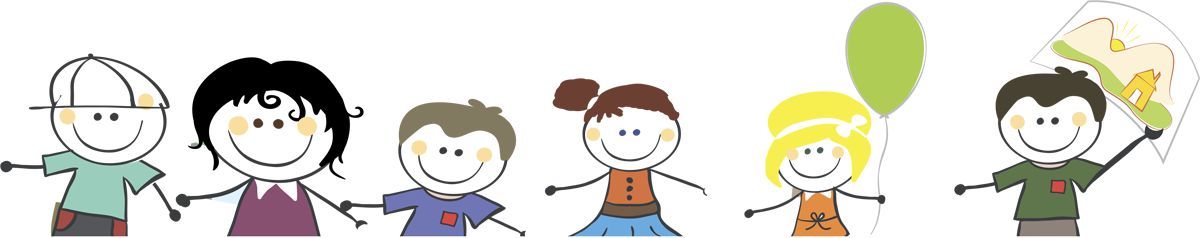 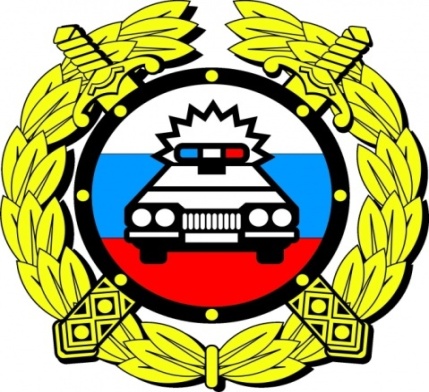 Информация о состоянии Детского дорожно – транспортного травматизма за 5 месяцев2022 года